岗前培训网缴平台操作指引（手机端）岗前培训网上缴费：手机端可直接通过微信或支付宝扫描下方二维码登录“湖北师范大学统一支付平台”。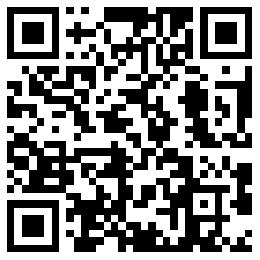 （湖北师范大学统一支付平台二维码）岗前培训平台操作指引：1、用微信或支付宝扫描上方二维码后进入下方界面输入用户名、密码（用户名为身份证号、初始密码为身份证号后六位）。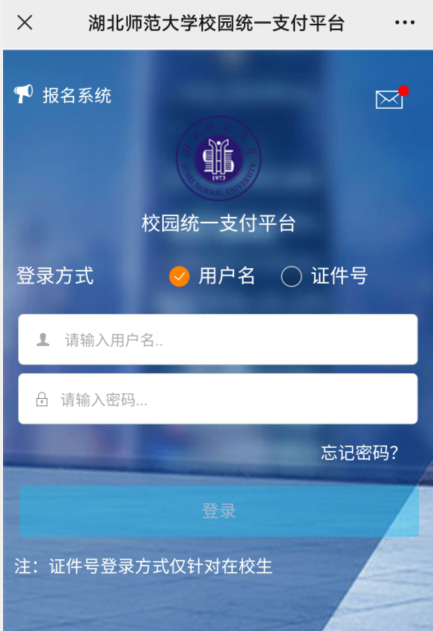 登录后进入缴费页面，核对本人姓名和缴费金额无误后，点击“其他缴费”3、点击右下角“缴”。4、选择建设银行聚合_报名费（默认），点击“确认支付”进入缴费页面用微信或支付宝支付即可。5、缴费发票提供：用户完成缴费后点击左上角菜单→已缴费查询→其他缴费→电子票据查询。